Coś do przemyślenia (3)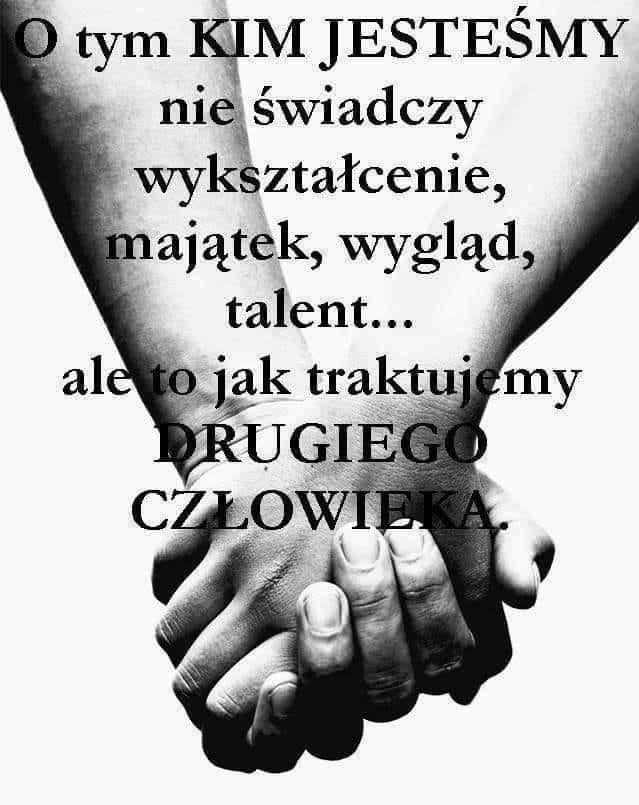 